12. PERSPEKTIVA 24. 3. 2024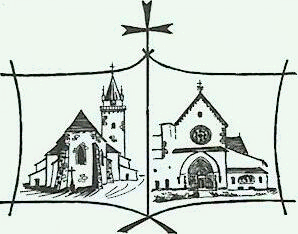 Květná neděle Svou tvář jsem neskryl před hanou a slinou, ale vím, že nebudu zahanben.Květná		6:35 TIŠN.		za + rodiče a rodiny dětíneděle		8:45 TIŠN.		za rodinu Kosovu a Klíčovu24. 3.		 10:15 PŘED.	za + rodiče a * rodinu (KŘÍŽOVÁ CESTA)					 14:00 TIŠN.		KŘÍŽOVÁ CESTA (SJVS)					 18:30 TIŠN.		za farníkypondělí		8:00 TIŠN.		za + rodiče Marii a Jaroslava a sestru Jiřinu					 17:30 PŘED.	za rodinu Vejpustkovu a Ježovuúterý		 17:15 TIŠN.		KŘÍŽOVÁ CESTA					 17:30 TIŠN.		DĚTSKÁ za rodinu Kotlářovu					 18:30 TIŠN. 		ADORACE za Kurz Alfa (tichá, do 21:30)středa			8:00 TIŠN.		za rodiny dětí					 18:00 HRADČANYZelený		9:30 KATEDRÁLA MISSA CHRISMATISčtvrtek	 18:00 PŘED.	za kněze, po mši svaté adorace v Getsemanské zahraděVelký			7:00 TIŠN.		MODLITBA SE ČTENÍM A RANNÍ CHVÁLYpátek		 15:00 PŘED.						 20:00 TIŠN.		KŘÍŽOVÁ CESTA venku – sraz u nemocniceBílá				7:00 TIŠN.		MODLITBA SE ČTENÍM A RANNÍ CHVÁLYsobota	 18:30 PŘED.	za nově pokřtěnéVeliko-		6:35 TIŠN.		za farníkynoční			8:45 TIŠN.		za rodinu Příchalovu a Panochovuneděle		9:30 PENZION bohoslužba slova31. 3.		 10:15 PŘED.	za + rodiče Kolářovy a * rodinu					 18:30 TIŠN.		za rodinu Bahenských a Šimůnkovu					 20:00 PŘED.		ZPÍVANÉ MARIÁNSKÉ NEŠPORYNové číslo Cesty světla najdete vzadu na stole.Autobus na Žďárské pašije pojede v úterý 26. 3. v 17:30 z Tišnova a v 17:45 z Lomnice. Přihlásit se můžete u Marie Novotné tel: 732244793.Všechny zveme ke společné oslavě velikonočního tridua do Předklášteří, protože do Tišnova bychom se všichni nevešli.Volná místa v autech nabídněte, prosíme, lidem z Vašeho okolí, kteří auto nemají. Buďte, prosíme, všímaví.Nabídněte, prosíme odvoz lidí od tišnovského kostela nebo od Penzionu.Muzejní toalety budou otevřené.Další toaleta je v předsíni zákristie (přístupná z kostela).ZELENÝ ČTVRTEK – ustanovení svátosti eucharistie a kněžství.Automobily, které mohou odvézt lidi z Tišnova do Předklášteří a zpět, budou přistaveny u kostela a u Penzionu v 17:30 (mohou se otočit vícekrát).Tišn. kostel bude otevřený k os. modlitbě od čtvrtku od 21:00 do sob. večera do 18:00. Zapište se, prosíme, k adorační službě na webu.VELKÝ PÁTEK - den, kdy byl Pán Ježíš ukřižován, den přísného půstu.Konventní kostel v Předkl.bude otevřený k osob. modlitbě 8:00-14:00.Automobily budou přistaveny v Tišnově u kostela a u Penz. ve 14:30.Na BÍLOU SOBOTU bdí církev na modlitbách u Božího hrobu.Konventní kostel v Předkl.bude otevřený k osob. modlitbě 8:00-18:00.Automobily budou přistaveny v Tišnově u kostela a u Penzionu v 18:00.Své křestní nebo jiné svíce opatřené kornoutem proti okapávání vosku si přineste s sebou.Na Velký pátek můžete přinést příspěvek na Boží hrob.Sbírka na obnovu baziliky a na farní sál bude na Boží hod velikonoční.Žehnání pokrmů bude na velikonoční neděli.Ooo OOO ooOV synodě budeme pokračovat podle výzvy otce biskupa. Zveme, abyste se přidali k otevřeným skupinkám různých farních společenství:Téma:K církvi, která naslouchá a doprovází středa 27. 3. ve 20:15 fara (Rozjímání nad Biblí)ŘKF Tišnov, Kostelní 16, 666 01 Tišnov, farář: 776 765 401, kaplan: 721 544 182;rybecky@dieceze.cz; farnosttisnov.cz; facebook.com/FarnostTisnovPredklasteri